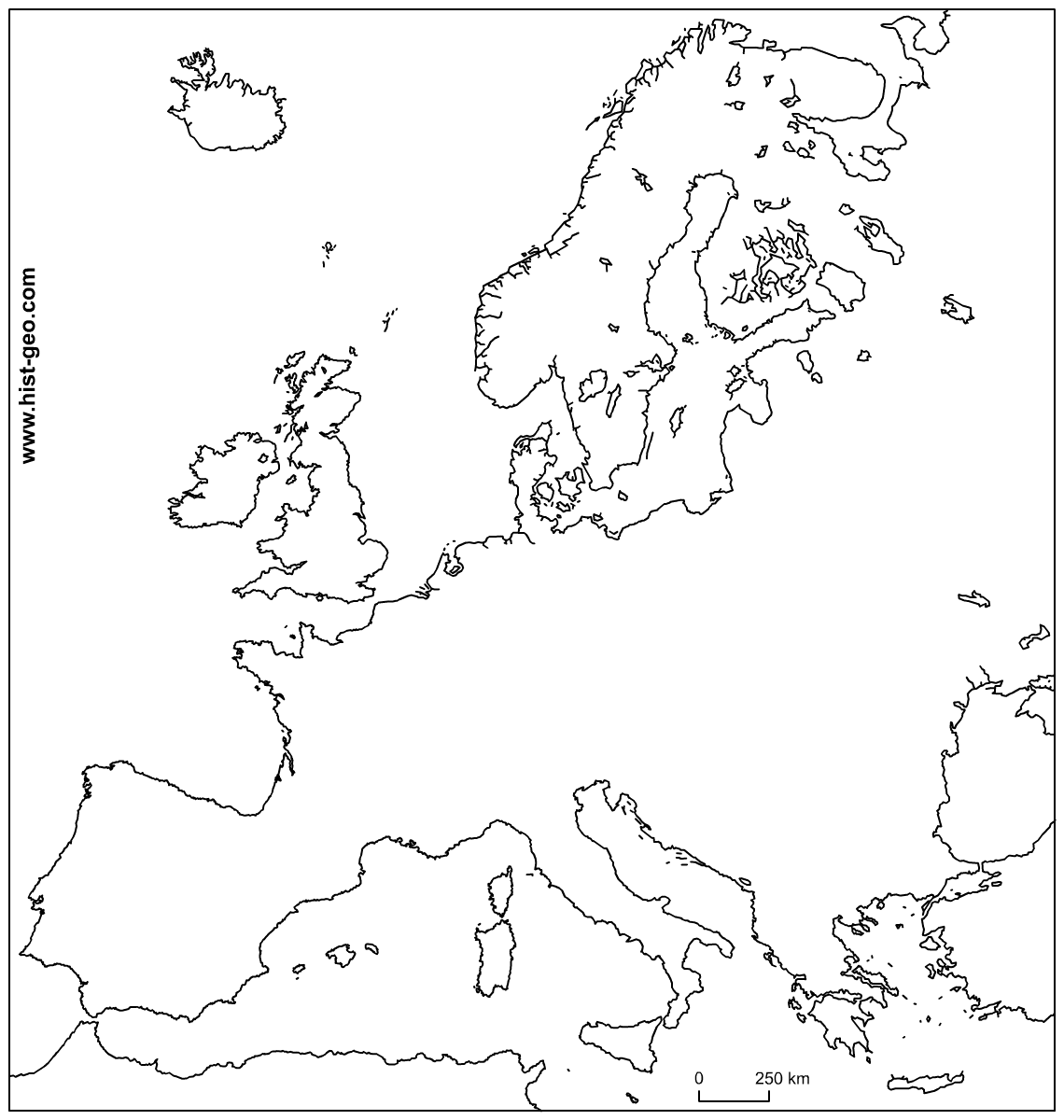 Ostrovy Evropy:        A                                                 B                                                 C                             D                                                  E                                                 F                             G                                                 